KONKURS GRAFIKI KOMPUTEROWEJ  „ŻORY W GRAFICE KOMPUTEROWEJ – PROJEKT POCZTÓWKI ŻORSKIEJ”.I. Organizator	Muzeum Miejskie w Żorach 	Szkoła Podstawowa nr 15 Mistrzostwa Sportowego II. Przepisy ogólne Przedmiotem konkursu jest wykonanie projektu pocztówki  przedstawiającej ciekawe miejsca w Żorach, wykonanej techniką komputerową w programie graficznym PAINT.Celem konkursu jest rozwijanie u uczniów umiejętności twórczego wykorzystania grafiki komputerowej, rozwijanie i pogłębianie poczucia więzi z miastem oraz rozbudzanie zainteresowań komputerowymi technikami multimedialnymi.III. Zasady konkursu:Prace będą rozpatrywane w dwóch grupach wiekowych: 
	Szkoła Podstawowa – klasy I-III 
	Szkoła Podstawowa – klasy IV-VISzkoła może przesłać maksymalnie 3 prace z każdej kategorii wiekowej.Projekt ma być pracą autorską – samodzielnie wykonaną (bez użycia clipartów czy innych gotowych grafik), W nazwie pliku zawierającym pracę należy  podać w: imię, nazwisko autora, klasę i szkołę. Każda praca powinna być  zapisana w rozszerzeniu JPG, rozmiar domyślny (Plik, Właściwości Obrazu, Domyślne – 819/460 pikseli).Gotowe prace zapisane na wybranym nośniku pamięci (np. pamięć USB – pendrive lub płyta CD/DVD) należy dostarczyć do dnia 8 lutego 2017 roku do Muzeum Miejskiego w Żorachul. Muzealna 1/244-240 ŻoryOcenie podlegać będzie: kompozycja, zgodność z tematem, wykorzystanie narzędzi programu Paint.Ogłoszenie wyników i wręczenie nagród odbędzie się w lutym 2017r. Szczegółowa informacja zostanie podana w późniejszym terminie.Wyróżnione prace zostaną zamieszczone na stronie internetowej Muzeum  Miejskiego w Żorach.Jadwiga Tabor – kierownik działu edukacji w Muzeum Miejskim w Żorachi doradca metodyczny tel. 607 036 779 Urszula Niechoj - doradca metodyczny   tel.  602 800 27               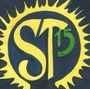 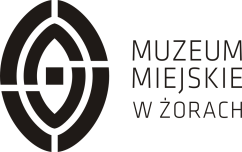 